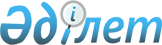 О внесении изменений в решение Макатского районного маслихата от 30 июня 2017 года № 119-VI "Об утверждении правил оказания социальной помощи, установления размеров и определения перечня отдельных категорий нуждающихся граждан"
					
			Утративший силу
			
			
		
					Решение Макатского районного маслихата Атырауской области от 30 июня 2022 года № 119-VII. Зарегистрировано в Министерстве юстиции Республики Казахстан 7 июля 2022 года № 28734. Утратило силу решением Макатского районного маслихата Атырауской области от 8 сентября 2023 года № 43-VIII
      Сноска. Утратило силу решением Макатского районного маслихата Атырауской области от 08.09.2023 № 43-VIII (вводится в действие по истечении десяти календарных дней после дня его первого официального опубликования).
      Макатский районный маслихат РЕШИЛ:
      1. Внести в решение Макатского районного маслихата "Об утверждении правил оказания социальной помощи, установления размеров и определения перечня отдельных категорий нуждающихся граждан" от 30 июня 2017 года № 119-VI (зарегистрировано в Реестре государственной регистрации нормативных правовых актов за № 3933) следующие изменения:
      в Правилах оказания социальной помощи, установления размеров и определения перечня отдельных категорий нуждающихся граждан, утвержденных указанным решением:
      пункт 6 изложить в новой редакции:
       "6. Социальная помощь к праздничным дням оказывается единовременно и (или) периодически (ежемесячно) в виде денежных выплат следующим категориям граждан:
      1) День защитника Отечества – 7 мая:
      военнослужащим Советской Армии, Военно-Морского Флота, Комитета государственной безопасности, лица начальствующего и рядового состава Министерства внутренних дел бывшего Союза Советских Социалистических Республик (далее – Союз ССР) (включая военных специалистов и советников), которые в соответствии с решениями правительственных органов бывшего Союза ССР принимали участие в боевых действиях на территории других государств - единовременно в размере 100 000 (сто тысяч) тенге;
      военнообязанным, призывавшимся на учебные сборы и направлявшимся в Афганистан в период ведения боевых действий – единовременно в размере 150 000 (сто пятьдесят тысяч) тенге и ежемесячно 35 000 (тридцать пять тысяч) тенге;
      военнослужащим автомобильных батальонов, направлявшимся в Афганистан для доставки грузов в эту страну в период ведения боевых действий - единовременно в размере 150 000 (сто пятьдесят тысяч) тенге;
      военнослужащим летного состава, совершавшим вылеты на боевые задания в Афганистан с территории бывшего Союза ССР - единовременно в размере 150 000 (сто пятьдесят тысяч) тенге;
      рабочим и служащим, обслуживавшие советский воинский контингент в Афганистане, получившие ранения, контузии или увечья либо награжденные орденами и медалями бывшего Союза ССР за участие в обеспечении боевых действий - единовременно в размере 150 000 (сто пятьдесят тысяч) тенге;
      военнослужащим Республики Казахстан, выполнявшим задачи согласно межгосударственным договорам и соглашениям по усилению охраны границы Содружества Независимых Государств на таджикско-афганском участке – единовременно в размере 150 000 (сто пятьдесят тысяч) тенге и ежемесячно 30 000 (тридцать тысяч) тенге;
      военнослужащим Республики Казахстан, принимавшим участие в качестве миротворцев в международной миротворческой операции в Ираке - единовременно в размере 150 000 (сто пятьдесят тысяч) тенге и ежемесячно 30 000 (тридцать тысяч) тенге;
      военнослужащим, а также лица начальствующего и рядового состава органов внутренних дел и государственной безопасности бывшего Союза ССР, принимавшие участие в урегулировании межэтнического конфликта в Нагорном Карабахе – единовременно в размере 150 000 (сто пятьдесят тысяч) тенге и ежемесячно 30 000 (тридцать тысяч) тенге;
      военнослужащим, ставшим инвалидами вследствие ранения, контузии, увечья, полученных при защите бывшего Союза ССР, исполнении иных обязанностей воинской службы в другие периоды, или вследствие заболевания, связанного с пребыванием на фронте, а также при прохождении воинской службы в Афганистане или других государствах, в которых велись боевые действия - единовременно в размере 150 000 (сто пятьдесят тысяч) тенге;
      семьям военнослужащим, погибших (пропавших без вести) или умерших вследствие ранения, контузии, увечья, заболевания, полученных в период боевых действий в Афганистане или других государствах, в которых велись боевые действия – единовременно в размере 150 000 (сто пятьдесят тысяч) тенге.
      2) День Победы – 9 мая:
      участникам Великой Отечественной войны, а именно военнослужащим, проходившим службу в воинских частях, штабах и учреждениях, входивших в состав действующей армии и флота в период Великой Отечественной войны, а также во время других боевых операций по защите бывшего Союза Советских Социалистических Республик, партизаны и подпольщики Великой Отечественной войны – единовременно в размере 1 000 000 (один миллион) тенге и ежемесячно 15 000 (пятнадцать тысяч) тенге;
      инвалидам Великой Отечественной войны, а именно военнослужащим действующей армии и флота, партизанам и подпольщикам Великой Отечественной войны, а также рабочим и служащим, ставшие инвалидами вследствие ранения, контузии, увечья или заболевания, полученных в период Великой Отечественной войны на фронте, в районе военных действий, на прифронтовых участках железных дорог, сооружениях оборонительных рубежей, военно-морских баз и аэродромов – единовременно в размере 1 000 000 (один миллион) тенге и ежемесячно 15 000 (пятнадцать тысяч) тенге;
      военнослужащим, а также лицам начальствующего и рядового состава органов внутренних дел и государственной безопасности бывшего Союза ССР, проходившим в период Великой Отечественной войны службу в городах, участие в обороне которых засчитывалось до 1 января 1998 года в выслугу лет для назначения пенсии на льготных условиях, установленных для военнослужащих частей действующей армии - единовременно в размере 100 000 (сто тысяч) тенге;
      лицам вольнонаемного состава Советской Армии, Военно-Морского Флота, войск и органов внутренних дел и государственной безопасности бывшего Союза ССР, занимавшим штатные должности в воинских частях, штабах, учреждениях, входивших в состав действующей армии в период Великой Отечественной войны, либо находившиеся в соответствующие периоды в городах, участие в обороне которых засчитывалось до 1 января 1998 года в выслугу лет для назначения пенсии на льготных условиях, установленных для военнослужащих частей действующей армии - единовременно в размере 100 000 (сто тысяч) тенге;
      гражданам, работавших в период блокады в городе Ленинграде на предприятиях, в учреждениях и организациях города и награжденные медалью "За оборону Ленинграда" или знаком "Житель блокадного Ленинграда" - единовременно в размере 60 000 (шестьдесят тысяч) тенге;
      несовершеннолетним узникам концлагерей, гетто и других мест принудительного содержания, созданных фашистами и их союзниками в период Второй мировой войны - единовременно в размере - 60 000 (шестьдесят тысяч) тенге;
      лицам, принимавшим участие в ликвидации последствий катастрофы на Чернобыльской атомной электростанции в 1986 – 1987 годах, других радиационных катастроф и аварий на объектах гражданского или военного назначения, а также участвовавшие непосредственно в ядерных испытаниях – единовременно в размере 150 000 (сто пятьдесят тысяч) тенге и ежемесячно 35 000 (тридцать пять тысяч) тенге;
      лицам, ставшими инвалидами вследствие катастрофы на Чернобыльской атомной электростанции и других радиационных катастроф и аварий на объектах гражданского или военного назначения, ядерных испытаний, и их дети, инвалидность которых генетически связана с радиационным облучением одного из родителей – единовременно в размере 150 000 (сто пятьдесят тысяч) тенге и ежемесячно 35 000 (тридцать пять тысяч) тенге;
      лицам, награжденными орденами и медалями бывшего Союза ССР за самоотверженный труд и безупречную воинскую службу в тылу в годы Великой Отечественной войны – единовременно в размере 100 000 (сто тысяч) тенге и ежемесячно 10 0000 (десять тысяч) тенге;
      лицам, проработавшим (прослужившим) не менее шести месяцев с 22 июня 1941 года по 9 мая 1945 года и не награжденные орденами и медалями бывшего Союза ССР за самоотверженный труд и безупречную воинскую службу в тылу в годы Великой Отечественной войны - единовременно в размере 30 000 (тридцать тысяч) тенге;
      семьям военнослужащих, партизанов, подпольщиков, лиц, указанных в статьях 4 – 6 настоящего Закона, погибших (пропавших без вести) или умерших в результате ранения, контузии или увечья, полученных при защите бывшего Союза ССР, исполнении иных обязанностей воинской службы (служебных обязанностей) или вследствие заболевания, связанного с пребыванием на фронте - единовременно размере 30 000 (тридцать тысяч) тенге;
      супругам (супругов) умерших инвалидов Великой Отечественной войны или лицам, приравненных по льготам к инвалидам Великой Отечественной войны, а также супругам (супругов) умерших участников Великой Отечественной войны, партизанам, подпольщикам, гражданинам, награжденних медальями "За оборону Ленинграда" или знаком "Жителю блокадного Денинграда", признававшихся инвалидами в результате общего заболевания, трудового увечья и других причин (за исключением противоправных), которые не вступали в повторный брак - единовременно в размере 30 000 (тридцать тысяч) тенге;
      лицам из числа участников ликвидации последствий катастрофы на Чернобыльской атомной электростанции в 1988-1989 годах, эвакуированные (самостоятельно выехавшие) из зон отчуждения и отселения в Республику Казахстан, включая детей, которые на день эвакуации находились во внутриутробном состоянии - единовременно в размере 150 000 (сто пятьдесят тысяч).
      3) День Конституции Республики Казахстан – 30 августа:
      инвалидам всех групп, детям-инвалидам до семи лет и детям инвалидам первой, второй, третьей группы с семи до восемнадцати лет, единовременно без учета среднедушевого дохода в размере – 50 000 (пятьдесят тысяча) тенге.".
      пункт 7 изложить в новой редакции:
       "7. Социальная помощь оказывается отдельным категориям нуждающихся граждан, оказавшимся в трудной жизненной ситуации единовременно и (или) периодически (ежемесячно):
      1) гражданам (семьям), пострадавшим вследствие стихийного бедствия или пожара по месту возникновения стихийного бедствия или пожара единовременно без учета среднедушевого дохода - единовременно в размере 200 (двухсот) месячных расчетных показателей.
      2) граждане (семьи), среднедушевой доход которых не превышает установленного порога, единовременно в кратном отношении к прожиточному минимуму - в размере 10 (десяти) месячных расчетных показателей;
      3) лицам (семьям) признанным находящимся в трудной жизненной ситуации, в том числе ограничение жизнедеятельности вследствие социально значимых заболеваний, заболеваний, представляющих опасность для окружающих:
      лицам, состоящим на диспансерном учете с заболеванием туберкулез ежемесячно без учета среднедушевого дохода - в размере 10 (десяти) месячных расчетных показателей;
      4) родителям или иным законным представителям детей-инвалидов и лицам, сопровождающим инвалидов 1 группы на санаторно-курортное лечение единовременно без учета среднедушевого дохода в размере 55 (пятидесяти пяти) месячных расчетных показателей на основании заявления с приложением документов, предусмотренных пунктом 13 Типовых правил.".
      2. Настоящее решение вводится в действие по истечении десяти календарных дней после дня его первого официального опубликования и распространяется на правоотношения возникшие с 1 января 2022 года.
					© 2012. РГП на ПХВ «Институт законодательства и правовой информации Республики Казахстан» Министерства юстиции Республики Казахстан
				
      Секретарь маслихата

К. Исмагулов
